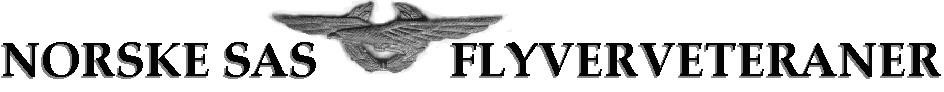                                                            NSFV medlem 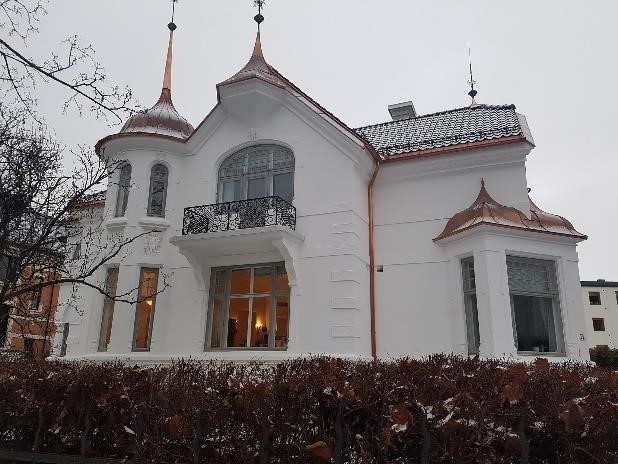 Som medlem av NSFV har vi nå tilbud om leie av selskapslokale til privat bruk i «Luftfartens Hus», Drammensveien 43. Norsk kabinforening, Norsk Flygerforbund og Norske SAS-flygeres Forening, NSF, har kontorer i bygningen. Kjelleretasjen inneholder selskapslokale, «Modulen», med tilhørende kjøkken. Det er plass til 55 personer med borddekking, eller 70 personer ved stående buffet.  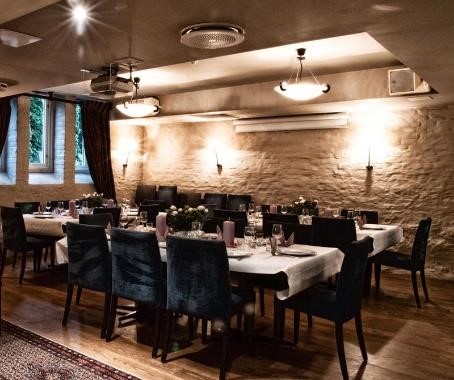 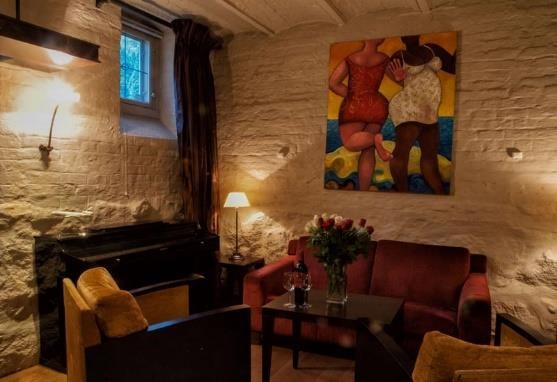 Du kan leser mer om huset og lokalene på www.kabin.no  Pris kr. 6000,- inkl. vakt, rydding og vask. Vakten kan eventuelt hjelpe til med mat/servering mot et tillegg. Det er tilhørende fin have, men ta hensyn til naboer! For å reservere selskapslokalet "Modulen" ta kontakt med booking på tlf. 97 63 79 37 / 93 28 44 98   eller send e-post til modulen@nkf-eiendom.no. Styret 2017 Styret 2017 Formann Formann Kasserer Kasserer Sekretær Styremedlem Bankkonto:  Vidar Kjellsen  Refnesskogen24 1512 Moss Tlf.:    69259228 Mob.:+47  90122685 vkjells@online.Geir Schjetne Langoddveien 88B 1367  Snarøya Mob.90051454 geir.schjetne@online.no Tore Inge Erlandsen Isveien 30 1390 Vollen Mob.+4792499264  inerland@online.no Tore Inge Erlandsen Isveien 30 1390 Vollen Mob.+4792499264  inerland@online.no Harald Gjone Nordre Gommershaugen 14 5254 Sandli Mob.+4741673689 ha-gjone@online.no 1594.07.23652 Vidar Kjellsen  Refnesskogen24 1512 Moss Tlf.:    69259228 Mob.:+47  90122685 vkjells@online.Geir Schjetne Langoddveien 88B 1367  Snarøya Mob.90051454 geir.schjetne@online.no Tore Inge Erlandsen Isveien 30 1390 Vollen Mob.+4792499264  inerland@online.no Tore Inge Erlandsen Isveien 30 1390 Vollen Mob.+4792499264  inerland@online.no Harald Gjone Nordre Gommershaugen 14 5254 Sandli Mob.+4741673689 ha-gjone@online.no NSFV: http://sasflyveteraner.no Vidar Kjellsen  Refnesskogen24 1512 Moss Tlf.:    69259228 Mob.:+47  90122685 vkjells@online.Geir Schjetne Langoddveien 88B 1367  Snarøya Mob.90051454 geir.schjetne@online.no Tore Inge Erlandsen Isveien 30 1390 Vollen Mob.+4792499264  inerland@online.no Tore Inge Erlandsen Isveien 30 1390 Vollen Mob.+4792499264  inerland@online.no Harald Gjone Nordre Gommershaugen 14 5254 Sandli Mob.+4741673689 ha-gjone@online.no 